Stroke Length 200MM 7mm/S 1500N DC12V Electric Putter Electric Linear Actuator Putter for Doors /WindowsProduct Features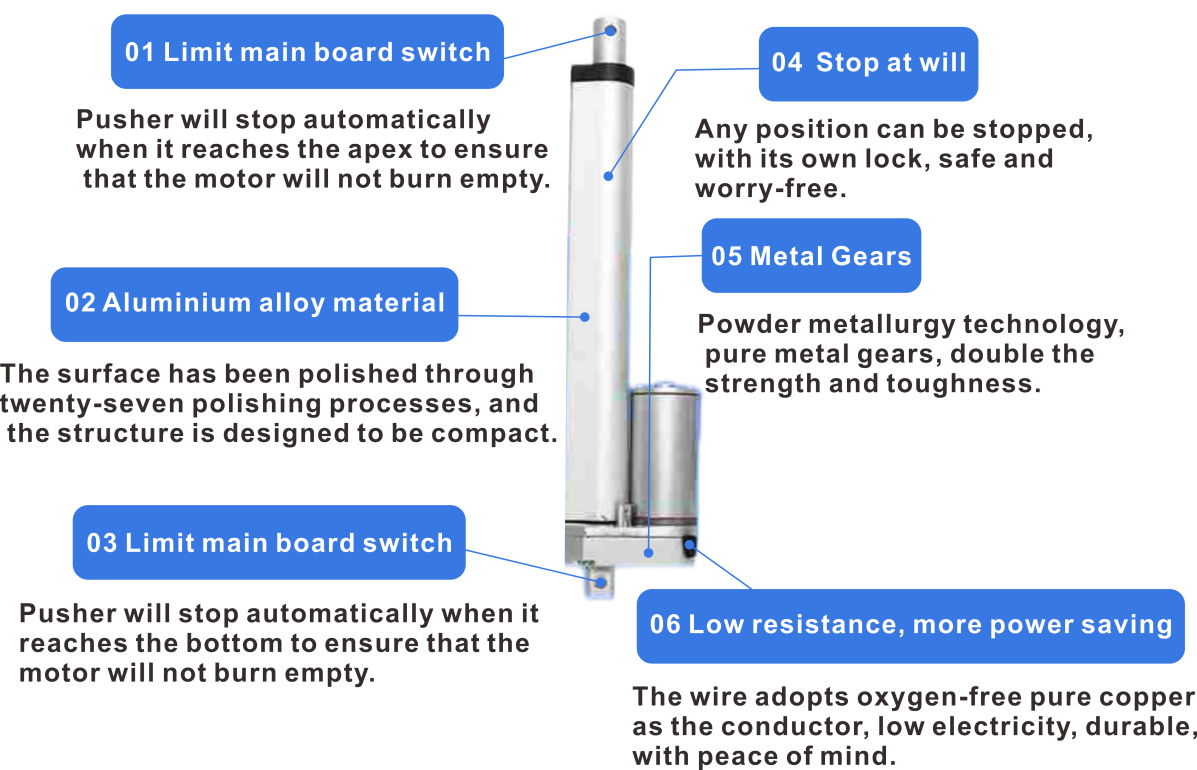 Specification parameters(Installation space confirmation) (The faster the speed, the less force)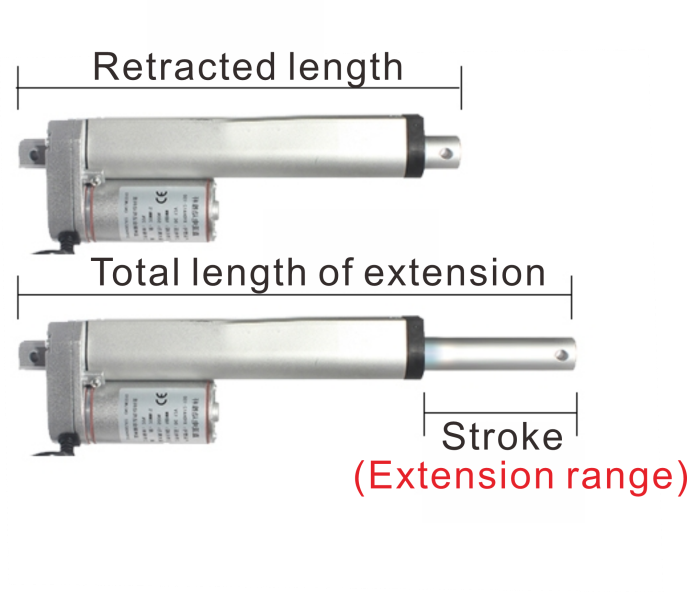 (Extension time=stroke/speed)1：Check whether there is enough space for installation2: Stroke (i.e., retractable range) needs to be how long3: Select the appropriate speed according to the weight of the object to be pushed.Working voltage: DC 12V   Stroke: 200 Retracted total length: 300mmExtended total length: 500mmMounting Dimensions(1): The centre distance between the front and rear mounting holes after the actuator is fully retracted, i.e. the fully retracted centre distance of the actuator (i.e. the actuator's own length).Stroke below 300mm Mounting size L=105mm+S Stroke over 300mm Mounting dimension L=155mm+S (2): The centre distance between the two mounting holes before and after the actuator is fully extended.Stroke less than 300mm = 105mm+S+SStroke over 300mm = 155mm+S+SL=Centre distance after fully retractedS=Stroke (retracted length)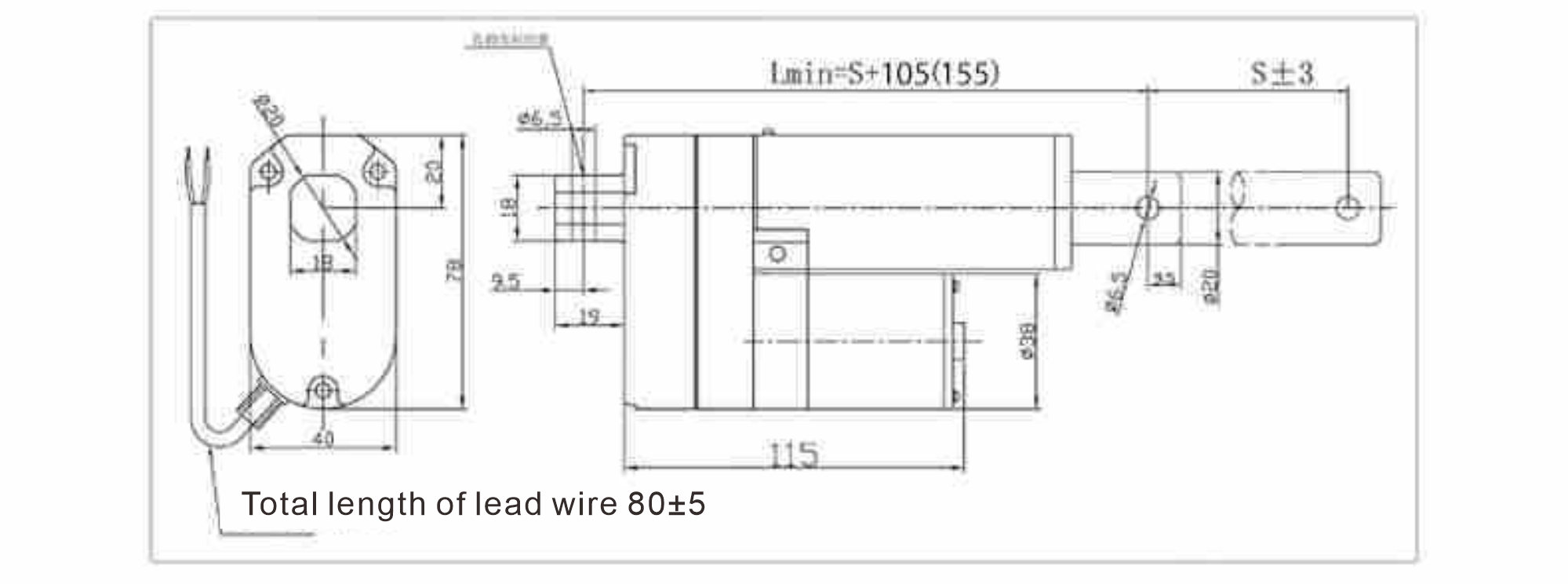 Example: Actuator with a stroke of 100mmAfter fully retracted, the hole centre distance is 205mm (L=105mm+stroke 100mm)When fully retracted, the hole centre distance is 305mm (L=105mm+stroke 100mm+stroke 100mm).speed5mm/s10 mm/s15 mm/s20 mm/s30 mm/s45 mm/s60 mm/s90 mm/storsion1000NAbout 100KG900NAbout90KG700NAbout70KG500NAbout50KG300NAbout30KG200NAbout20KG150NAbout15KG100NAbout10KGhorizontal thrust100KG90KG80KG50KG30KG20KG15KG10KGvertical thrust50KG45KG40KG25KG15KG10KG7.5KG5KGpush to place time (sec)40 seconds20seconds13.3seconds10seconds6.7seconds4.4seconds3.3seconds2.2seconds